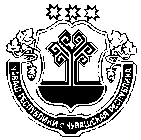 Об организации  и осуществлении первичноговоинского учета граждан  на территорииСятракасинского сельского поселения Моргаушского района Чувашской РеспубликиВ соответствии с Конституцией Российской Федерации, федеральными законами 1996 года № 61-ФЗ «Об обороне», 1997 года № 31-ФЗ «О мобилизационной подготовке и мобилизации в Российской Федерации», 1998 года № 53-ФЗ «О воинской обязанности и военной службе», 2003 года № 131-ФЗ «Об общих принципах организации местного самоуправления в Российской Федерации», постановлением Правительства Российской Федерации от 27 ноября 2006 года № 719 «Об утверждении Положения о воинском учете», Устава Сятракасинского сельского поселения, администрация Сятракасинского сельского поселения Моргаушского района Чувашской Республики  п о с т а н о в ля е т:	1. Утвердить Инструкцию по организации и осуществлению первичного воинского учета на территории Сятракасинского сельского поселения Моргаушского района Чувашской Республики» (прилагается).	2. Утвердить должностную инструкцию инспектора по военно-учетной работе (прилагается).3. Исполнение обязанностей  по организации и осуществлению первичного воинского учета на территории Сятракасинского сельского поселения Моргаушского района Чувашской Республики» возложить на инспектора по военно-учетной работе  Сретинскую Ирину Алексеевну.4. Временное исполнение обязанностей по первичному воинскому учету граждан на время отпуска или длительного отсутствия инспектора по военно-учетной работе возложить на Семенову Надежду Мефодьевну, ведущего  специалиста-эксперта администрации Сятракасинского сельского поселения Моргаушского района Чувашской Республики.	5. Постановление главы администрации Сятракасинского сельского поселения Моргаушского района Чувашской Республики от 14.07.2021 года № 28 «Об организации и осуществлении первичного воинского учета на территории Сятракасинского сельского поселения Моргаушского района Чувашской Республики» признать утратившим силу. 	6. Контроль исполнения данного постановления оставляю за собой. Глава Сятракасинского сельского поселения                                        Н.Г.Никитина         СогласованоВоенный комиссар Моргаушского и Аликовского районов Чувашской Республики                                                      В.КазаковОзнакомлены:                                Инспектор по военно- учетной работе                                    И.А. СретинскаяВедущий специалист-эксперт администрацииСятракасинского сельского поселения                                    Н.М.Семенова	СОГЛАСОВАНО						УТВЕРЖДАЮВоенный комиссар			                                     Глава Сятракасинского 	  Моргаушского Аликовского районов	                          сельского поселенияЧувашской Республики					______________ Н.Г.Никитина__________________    В.И.Казаков		            « 23 »  января  2020г. « ___ » _____________ 2020 г.					ИНСТРУКЦИЯпо организации и осуществлению первичного воинского учета гражданна территории Сятракасинского сельского поселения Моргаушского района Чувашской РеспубликиI. ОБЩИЕ ПОЛОЖЕНИЯ1.1  Настоящая инструкция разработана в соответствии с Конституцией Российской Федерации, Федеральными законами 1996 года № 61-ФЗ «Об обороне», 1997 года № 31-ФЗ «О мобилизационной подготовке и мобилизации в Российской Федерации», 1998 года № 53-ФЗ «О воинской обязанности и военной службе», 2003 года № 131-ФЗ «Об общих принципах организации местного самоуправления в Российской Федерации», постановлением Правительства Российской Федерации от 27 ноября 2006 года № 719 «Об утверждении Положения о воинском учете», приказом Министра обороны РФ 2014 года № 495 «Об утверждении Инструкции по обеспечению устойчивого функционирования системы воинского учета граждан Российской Федерации и порядка проведения смотров-конкурсов на лучшую организацию осуществления воинского учета»; Методическими рекомендациями по осуществлению первичного воинского учета в органах местного самоуправления Генерального штаба ВС РФ 2017 года, Устава  и иных нормативных правовых актов Сятракасинского сельского поселения.1.2. Администрация Сятракасинского сельского поселения выполняет полномочия Российской Федерации на осуществление первичного воинского учета граждан в связи с отсутствием на обслуживаемой территории структурного подразделения военного комиссариата.1.3. Средства на осуществление переданных полномочий выделяются в виде субвенций из федерального бюджета. Объем средств, порядок их предоставления, расходования и отчетность определяются Правительством Российской Федерации. 1.4. Для осуществления первичного воинского учета граждан в штат администрации сельского поселения включаются работники, выполняющие обязанности по воинскому учету (далее - военно-учетные работники, ВУР) в количестве, определяемом Правительством Российской Федерации. 	Количество ВУР и размер ставки их должностных окладов зависят от количества состоящих на воинском учете граждан.1.5. Кандидатуры на должности ВУР, их должностные инструкции и план работы по осуществлению первичного воинского учета на год главой сельского поселения согласовывается с  военным комиссариатом Моргаушского и Аликовского районов Чувашской Республики  (далее – ВК).1.6. Координацию деятельности по осуществлению первичного воинского учета и контроль за осуществлением переданных полномочий осуществляют администрация Моргаушского района Чувашской Республики, военный комиссариат Чувашской Республики и ВК.1.7. Показатели, по которым оценивается деятельность администрации сельского поселения по осуществлению первичного воинского учета, и критерии оценки определяются Министерством обороны Российской Федерации.1.8. В целях осуществления постоянного контроля  за осуществлением воинского учета в органах местного самоуправления и организациях, также для стимулирования их руководителей и ВУР Министерство обороны РФ ежегодно проводит смотры-конкурсы на лучшую организацию осуществления воинского учета.II. ОСНОВНЫЕ ЗАДАЧИОсновными задачами первичного воинского учета на территории сельского поселения являются:обеспечение исполнения гражданами воинской обязанности, установленной Федеральными законами «Об обороне», «О воинской обязанности и военной службе», «О мобилизационной подготовке и мобилизации в Российской Федерации»;документальное оформление сведений воинского учета о гражданах, состоящих на воинском учете;анализ количественного состава и качественного состояния призывных и мобилизационных людских ресурсов для эффективного использования в интересах обеспечения обороны страны и безопасности государства;проведение плановой работы по подготовке необходимого количества военно-обученных граждан, пребывающих в запасе, для обеспечения мероприятий по переводу Вооруженных Сил Российской Федерации, других войск, воинских формирований и органов с мирного на военное время в период мобилизации и поддержание их укомплектованности на требуемом уровне в военное время.III. ОБЯЗАННОСТИпо осуществлению первичного воинского учета	3.1. В целях организации и обеспечения сбора, хранения и обработки сведений, содержащихся в документах первичного воинского учета, администрация сельского поселения и военно-учетные работники:	а) осуществляют первичный воинский учет граждан, пребывающих в запасе, и граждан, подлежащих призыву на военную службу, проживающих или пребывающих (на срок более 3 месяцев) на территории Сятракасинского сельского поселения;	б) принимают граждан на первичный воинский учет и проверяют у них наличие и подлинность документов воинского учета;	в) снимают с первичного воинского учета граждан и сообщают в ВК о гражданах, убывших на новое место жительства за пределы сельского поселения без снятия с воинского учета;	г) выявляют совместно с органами внутренних дел граждан, проживающих или пребывающих (более 3 месяцев) на территории сельского поселения и подлежащих постановке на воинский учет;	д) представляют в ВК в установленные сроки списки граждан, достигших возраста 15 лет, 16 лет;	е) представляют в ВК и сверяют в установленные сроки списки граждан, подлежащих первоначальной постановке на воинский учет в очередном году, и списки граждан, подлежащих призыву на военную службу и состоящих на учете;	ж) ведут учет организаций и учреждений, находящихся на территории сельского поселения, оказывают им помощь в организации воинского учета, контролируют его ведение;	з) ведут и хранят документы первичного воинского учета в машинописном и электронном видах в порядке и по формам, которые определяются Министерством обороны Российской Федерации;	и) представляют в ВК ежегодно в установленные сроки отчеты о результатах осуществления первичного воинского учета в текущем году;	к) передают должностному лицу, определенному постановлением главы  администрации сельского поселения, по акту документацию по воинскому учету и имущество, закрепленное за ВУР, на период длительного отсутствия.	3.2. В целях поддержания в актуальном состоянии сведений, содержащихся в документах первичного воинского учета администрация сельского поселения и военно-учетные работники:	а) сверяют не реже 1 раза в год документы первичного воинского учета с документами воинского учета ВК и организаций, а также с карточками регистрации или домовыми книгами;	б) своевременно вносят изменения в сведения, содержащиеся в документах первичного воинского учета, и в 2-недельный срок сообщают о внесенных изменениях в ВК по форме, определяемой Министерством обороны Российской Федерации;	в) составляют и представляют в ВК в 2-недельный срок списки граждан, убывших на новое место жительства за пределы муниципального образования без снятия с воинского учета.	3.3. В целях обеспечения выполнения гражданами и руководителями организаций обязанностей по воинскому учету администрация сельского поселения и военно-учетные работники:	а) разъясняют должностным лицам организаций и гражданам их обязанности по воинскому учету, мобилизационной подготовке и мобилизации, установленные законодательством Российской Федерации, осуществляют контроль их исполнения, а также информируют об ответственности за неисполнение указанных обязанностей;	б) представляют в ВК сведения о случаях неисполнения должностными лицами организаций и гражданами обязанностей по воинскому учету, мобилизационной подготовке и мобилизации;	в) информируют ВК об обнаруженных в документах воинского учета и мобилизационных предписаниях граждан исправлениях, неточностях, подделках и неполном количестве листов;	г) выдают расписки при приеме от граждан документов воинского учета и паспортов; 	д) организовывают и обеспечивают своевременное оповещение  граждан о вызовах (повестках) военных комиссариатов и их муниципальных отделов;	е) оказывают помощь ВК в обеспечении явки граждан по вопросам призыва на военную службу, на медицинское освидетельствование и по другим причинам;	ж) представляют в ВК документы воинского учета умерших граждан с соответствующими записями в них. IV. ПРАВА	4.1. Для плановой и целенаправленной работы военно-учетный работник имеет право:вносить предложения по запросу и получению в установленном порядке необходимых материалов и информации от территориальных подразделений федеральных органов государственной власти, органов исполнительной власти Чувашской Республики, органов местного самоуправления, а также от учреждений и организаций независимо от организационно-правовых форм и форм собственности;запрашивать и получать от должностных лиц администрации сельского поселения аналитические материалы, предложения по сводным планам мероприятий и информацию об их выполнении, а также другие материалы, необходимые для эффективного выполнения возложенных на ВУР задач;создавать информационные базы данных по вопросам, отнесенным к компетенции ВУР;выносить на рассмотрение главы  администрации сельского поселения вопросы о привлечении на договорной основе специалистов для осуществления отдельных работ;организовывать взаимодействие в установленном порядке и обеспечивать служебную переписку с территориальными подразделениями федеральных органов исполнительной власти, органами исполнительной власти Чувашской Республики, органами местного самоуправления, общественными объединениями, а также с организациями по вопросам, отнесенным к компетенции ВУР;участвовать на совещаниях по вопросам, отнесенным к компетенции ВУР.V. Ответственность	5.1. ВУР находится в непосредственном подчинении главы сельского поселения.	5.2. Глава  сельского поселения и ВУР несут ответственность за неисполнение или ненадлежащее исполнение обязанностей по осуществлению первичного воинского учета согласно действующему трудовому законодательству.	5.3. За правонарушения, совершенные во время исполнения своих обязанностей, ВУР отвечает в соответствии с действующим гражданским, административным и уголовным законодательством РФ.	5.4. ВУР несет материальную ответственность за сохранность и состояние закрепленного за ним имущества.	5.5. ВУР совместно с главой  обеспечивают и отвечают за сохранность документов первичного воинского учета и информации электронной базы данных граждан, состоящих на воинском учете.	5.6. Персональные компьютеры, на которых обрабатывается  информация электронной базы данных, запрещается подключать к глобальной сети Интернет.	5.7.  При приеме-сдаче должности, при убытии в отпуск или на период длительного отсутствия дела и документы по воинскому учету и имущество, закрепленное за военно-учетным работником, передаются по соответствующим описям с составлением акта.   Главный специалист-эксперт  Сятракасинского сельского поселения ___________     В.Г.Любимова		ОЗНАКОМЛЕН:	Принял к руководству и исполнению. Инспектор по военно-учетной работе ____________  З.В.Хромова « ___ » ______________ 2020 годаВедущий специалист-экспертСятракасинского сельского поселения ___________     Н.М.Семенова« ___ » ______________ 2020 года	СОГЛАСОВАНО					УТВЕРЖДЕНО       Военный комиссариат                                     Постановлением администрации Моргаушского и Аликовского			Сятракасинского сельского  поселения         районов Чувашской Республики			 от «23_» января 2020 года                                 	      __________________    В.Казаков		      ДОЛЖНОСТНАЯ ИНСТРУКЦИЯинспектора по военно-учетной работеадминистрации Сятракасинского сельского поселения Моргаушского района Чувашской РеспубликиI. ОБЩИЕ ПОЛОЖЕНИЯ	1.1. Настоящая должностная инструкция определяет функциональные обязанности, права и ответственность инспектора по военно-учетной работе.	1.2. Инспектор по военно-учетной работе назначается на должность и освобождается от должности приказом главы Сятракасинского сельского поселения в порядке, установленным действующим трудовым законодательством. 	1.3. Инспектор по военно-учетной работе назначается из числа лиц, имеющих навыки  работы с ПЭВМ. 	1.4. Инспектор по военно-учетной работе подчиняется главе сельского поселения.	Не освобожденный инспектор по военно-учетной работе подчиняется освобожденному инспектору по военно-учетной работе.	1.5. Инспектор по военно-учетной работе при выполнении обязанностей должностной инструкции руководствуется следующими документами:	- Конституцией Российской Федерации;	- Законом «О воинской обязанности и военной службе» от 28.03.1998 г. № 53-ФЗ;	- Законом «Об обороне»  от 30.12.1999 г. № 223-ФЗ;	- Законом «О мобилизационной подготовке и мобилизации»  от 30.12.1999 г. № 223-ФЗ; 	- Постановлением правительства Российской Федерации от 29.11.2006 г. № 719 «Об утверждении положения о воинском учете»;	- приказом МО РФ от 18 июля 2014 года № 495 «Об утверждении Инструкции по обеспечению устойчивого функционирования системы воинского учета граждан Российской Федерации и порядка проведения смотров-конкурсов на лучшую организацию осуществления воинского учета»;	- Методическими рекомендациями Генерального штаба ВС РФ 2017 г. по осуществлению первичного воинского учета в органах местного самоуправления;	- Методическими рекомендациями Генерального штаба ВС РФ 2017 г. по ведению воинского учета в организациях;	- Методическими рекомендациями Генерального штаба ВС РФ 2014 г. по подведению итогов смотра-конкурса на лучшую организацию осуществления воинского учета граждан;	- указаниями военного комиссариата Чувашской Республики Моргаушского и Аликовского районов;	- Уставом Сятракасинского сельского поселения;	- Инструкцией по организации и осуществлению первичного воинского учета граждан на территории Сятракасинского сельского поселения. 	1.6. Инспектор по военно-учетной работе отвечает за:	- организацию первичного воинского учета граждан, пребывающих в запасе, и граждан, подлежащих призыву на военную службу, проживающих или пребывающих (на срок более 3 месяцев) на территории Сятракасинского сельского поселения;	- полноту и достоверность сведений, содержащихся в документах первичного воинского учета граждан и электронных базах данных;	- обеспечение и контроль выполнения гражданами и руководителями организаций обязанностей по воинскому учету.II. ПРАВА	Инспектору по военно-учетной работе предоставляются права, определенные для военно-учетных работников Инструкцией по организации и осуществлению первичного воинского учета граждан на территории Сятракасинского (Положением о ВУС) сельского поселения для плановой и целенаправленной работы.	 Кроме этого, инспектор по военно-учетной работе имеет право на:	- предоставление ему работы, обусловленной трудовым договором;	- рабочее место, соответствующее государственным нормативным требованиям и условиям охраны труда;	- своевременную и в полном объеме выплату заработной платы в соответствии со своей квалификацией, сложностью труда, количеством и качеством выполненной работы;	- получение полной и достоверной информацию об условиях труда и требованиях охраны труда на рабочем месте;	- профессиональную подготовку, переподготовку, повышение своей  квалификации в порядке, установленном Трудовым кодексом РФ, иными федеральными законами; III.  ОБЯЗАННОСТИ	3.1. Инспектор по военно-учетной работе обязан:	1) твердо знать и строго выполнять требования по воинскому учету граждан, изложенные в руководящих документах согласно перечню пункта 1.5 настоящей Инструкции;	2) выполнять функции, возложенные на администрацию сельского поселения и военно-учетных работников в повседневной деятельности по первичному воинскому учету в соответствии с Инструкцией по организации и осуществлению первичного воинского учета граждан на территории Сятракасинского сельского поселения (Положением о ВУС);	3) знать и строго соблюдать требования по защите государственной тайны, обеспечению секретности и сохранности документов и информации о персональных данных граждан;	4) вести прием граждан и консультировать по вопросам выполнения обязанностей по воинскому учету граждан (их близких родственников), состоящих на воинском учете, подлежащих постановке на воинский учет и проходящих военную службу;	5) участвовать на занятиях, совещаниях с военно-учетными работниками, проводимыми военным комиссариатом и администрацией Моргаушского района;	6) участвовать в смотре-конкурсе на лучшую организацию осуществления  первичного воинского учета среди органов местного самоуправления;	7) выполнять мероприятия, связанные с бронированием работников администрации сельского поселения; 	8) знать и строго соблюдать правила охраны труда и меры безопасности;	9) постоянно повышать уровень своей профессиональной подготовки;	10) при приеме-сдаче должности, при убытии в отпуск или на период длительного отсутствия дела и документы по воинскому учету и имущество, закрепленное за военно-учетным работником, передавать по соответствующим описям с составлением акта:	11) выполнять отдельные поручения главы сельского поселения ( см. ваш случай).            12) Составление доклада о состоянии качества  осуществлении первичного воинского учета в администрации Сятракасинского сельского поселения и предоставление в ВК Моргаушского и Аликовского районов Чувашской Республики.IV. Ответственность	4.1. Инспектор по военно-учетной работе несёт ответственность за:	- неисполнение или ненадлежащее исполнение обязанностей по осуществлению первичного воинского учета, предусмотренных настоящей должностной инструкцией в соответствии с  действующим  трудовым законодательством Российской Федерации;	- правонарушения, совершенные во время исполнения своих обязанностей в соответствии с действующим гражданским, административным и уголовным законодательством РФ;	- в случае причинения материального ущерба - в соответствии с действующим законодательством РФ.Глава сельского поселения ______________      Н.Никитина			                                               (подпись, инициал имени, фамилия)          ОЗНАКОМЛЕН:	Принял к руководству и исполнению.Инспектор  по военно-учетной работе  		     З.Хромова							        	                          (подпись, инициал имени, фамилия) « ___ » ______________ 2020 годаВедущий специалист-эксперт                                      Н.М.Семенова                                                           (подпись, инициал имени, фамилия) « ___ » ______________ 2020 годаЧувашская РеспубликаАдминистрацияСятракасинскогосельского поселенияМоргаушского районаПОСТАНОВЛЕНИЕ18.02.2022 г.  № 3деревня СятракасыЧãваш РеспубликиМуркаш районĕнÇатракассиял поселенийĕнадминистрацийĕЙЫШÃНУ18.02.2022 ç. № 3    Çатракасси ялӗ                                            